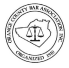 AGENDA Orange County Bar Association Annual Business Meeting June 22, 2023 at 5:30 PM“The Barn” at Villa Venenzia 2257 Goshen Tnpk. Middletown, NYInvocationHon. E. Loren Williams, J.S.C.OLD BUSINESSAdoption of Minutes of May 17, 2022 Annual MeetingTreasurer’s Report – Lawrence Lissauer, Esq.Adoption of Written Committee Reports – Hon. Matthew D. Witherow Keynote SpeakerHon. Paul I. Marx, J.S.C.John S. McBride Lifetime Achievement Award Peter Bloom, Esq. presented by Kathleen Bloom, Esq.Daniel Bloom, Esq. presented by Kevin Bloom, Esq.Outstanding Service Award  Hon. Sandra Sciortino(Award presented on May 1, 2023 at Law Day Ceremony)                50+ Years of Practicing Law Recognition AwardsHon. Joseph G. Owen, (ret) 60 + years presented by Nancy Y.  Morgan, Esq.Stephen R. Hunter, Esq. 50 + years presented by Ralph L. Puglielle, Jr., Esq.John D. Aikman, Esq. 50 + years presented by Lawrence D. Lissauer, Esq.William Bavoso, Esq. 50 + years presented by Matthew D. Witherow, Esq.George F. Stradar, Esq. 50 + years presented by Elizabeth Stradar, Esq.Past President Plaque Hon. Matthew D. Witherow presented by Ralph Puglielle, Jr., Esq.NEW BUSINESSOutgoing President Matthew D. Witherow, Esq. – Ralph L. Puglielle, Jr. Esq. Incoming PresidentSwearing in of Elected Officers & Board Members – Hon. Maria S. Vazquez-Doles, J.S.C.Agenda.business.June.2023